                                          Меню                           по СанПиНу 2.3\2.4.3590-20Приготавливаемых блюд.Возрастная категория 7-11 летПрием пищиНаименование блюдаВес блюдаПищевые веществаПищевые веществаПищевые веществаЭнергетическая ценность№ рецептурыПрием пищиНаименование блюдаВес блюдаБелкиЖирыУглеводыЭнергетическая ценность№ рецептурыНеделя 2День 2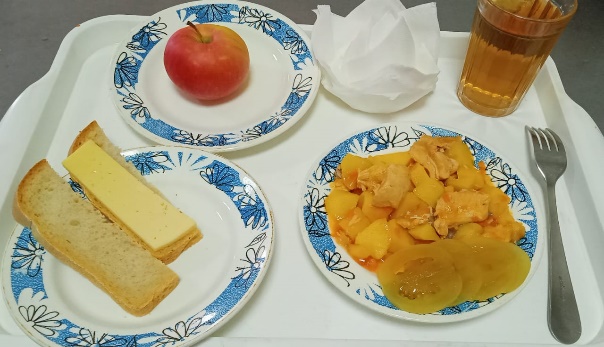 ГорячийЗавтракРагу из птицы17512,8110,6515,20208,00289ГорячийЗавтракХлеб пшеничный302,000,1510,5058,50НГорячийЗавтракБутерброд с сыром303,595,139,1874,40             3Чай с лимоном2090,130,0215,3462,59377Помидор соленый500,350,050,956,0071Яблоко свежее1000,010,009,847,00338Итого за день18,8916,0060,97456,49